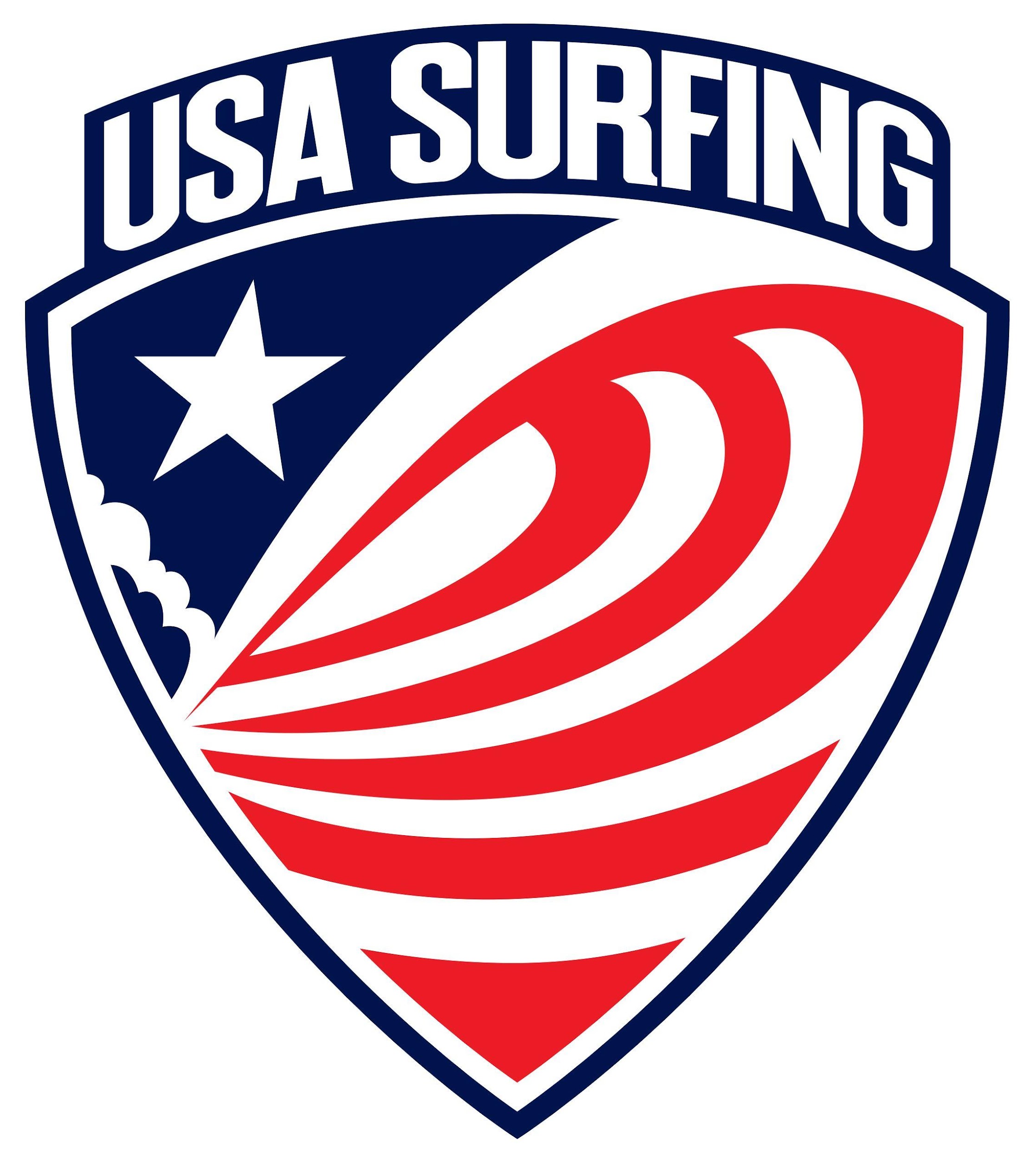 USA SURFING YOUTH OLYMPIC DEVELOPMENT PROGRAMJUNIOR NATIONAL TEAM SELECTION CRITERIAJULY 2022MINIMUM ELIGIBLITY REQUIREMENTSAthlete must be member in good standing with USA Surfing (USAS)Athlete must be a national of the United StatesAthlete must sign the USA Surfing Code of ConductAthlete must sign the USA Surfing Team Commitment AgreementParent(s)/Guardian(s)/Support Personnel must sign the USA Surfing Parent, Guardian and Athlete Support Personnel Code of ConductAthlete and Parent(s)/Guardian(s) must take SafeSport trainingTEAMSThe following teams will be named with ages determined on January 1, 2023U18  Boys: 9 athletes (up to 10 max)U18  Girls: 9 athletes (up to 10 max)U16 Boys: 8 athletes (up to 9 max)U16 Girls: 8 athletes (up to 9 max)U14 Boys: 11 athletes (up to 12 max)U14 Girls: 11 athletes (up to 12 max)2022-2023 	USA SURFING JUNIOR TEAMTeams will be named after the June 2022 USA Surfing Championships.Age is determined as of January 1, 2023.Teams will be named based on the attached criteria (Addendum A and Addendum B).Additional athlete/s of each gender and age may be added following the midseason reassessment/call-up, January 1. 2023, at coaches’ discretion.For the USA Surfing Championships results criteria, points earned include Hawai’i results in the calculations. For Prime West and Prime East, points are the sum of the lowest number of minimum required events between East and West Prime regular seasons. For example; if Prime East regular season rankings are based on the top 3 of 4 events and Prime West is based on the top 4 of 6 events, then Prime points for both East and West will be the sum of each athlete’s top 3 events, regardless of whether they surf in the East of West. The number of minimum required events is subject to change due to unforeseen cancellations or other adjustments to regular season Prime schedules. Therefore, the number of regular season events used for this calculation is subject to change.Surfers will be chosen for each age division with the intention of choosing an even, or as near even as possible, distribution of the two birth years represented in each division. A disproportionate number of eligible surfers among the two birth years may result in an uneven distribution in some age divisions. However, every effort will be made to distribute this as evenly as possible. Surfers will be chosen for each age division with the intention of ensuring representation from across the mainland U.S. However, there will be no regional quotas, in order to ensure choices are made based on demonstrated merit.In International Surfing Association (ISA) World Jr. Championship competition, Hawai’i currently competes as a sovereign nation apart from the USA team, therefore Hawaiians are ineligible for membership on the USA Surfing Junior National Team. ANTI-DOPING REQUIREMENTSAthletes must adhere to all IOC, PASO, WADA, ISA, USADA and USOPC anti-doping rules, protocols, policies and procedures as applicable. This includes participation in Out-of-Competition Testing as required by the IOC, PASO, WADA, ISA, USADA and USOPC rules, as applicableJUNIOR TEAM SELECTION CRITERIA VERIFICATION COMMITTEEA seven (7) member minimum committee will convene to confirm the selection criteria has been applied to the selection process fairly and accurately. The Committee must, at minimum, include:CEOCOOHigh Performance DirectorCoachAssistant CoachElite AthleteElite AthleteAny member of the Committee that has a possible conflict of interest must disclose it.  If such conflict is deemed problematic, the Committee member must recuse him/herself from Committee discussions and voting.  Further, the Committee member should not otherwise influence other members of the Committee in the verification process.  However, a Committee member who recused him/herself, but who has relevant and necessary information with respect to athlete performance, for example team medical personnel or trainer, may, if requested by the selection Committee, provide such information to the Committee so long as such information is provided in a fair and unbiased manner and the Committee member who declared the conflict of interest does not vote toward the final confirmation decision.DISCRETIONARY SELECTIONSThe criteria listed herein and below in Addendum A, is intended to be objective. Should the criteria specifically call for a discretionary selection (due to ties or margins of less than 100 points, or for a midseason call-up, etc.), the points allocation shown in “Addendum B - Discretionary Selection Criteria” including both sections of Addendum B, labeled “DISCRETIONARY CRITERIA NUMERIC SCORING GUIDE” and “ADDITIONAL CRITERIA” will be used to execute the discretionary selection. REPLACEMENTSReplacing an athlete on the Team or for a particular competition
An athlete who has qualified for a Team(s) may be removed for any of the following reasons, as determined by USA Surfing:Voluntary withdrawal. Athlete must submit a written letter to the USAS CEO signed by the athlete and a parent/guardianInjury or illness as certified by a physician (or medical staff) approved by USA Surfing. If an athlete refuses verification of his/her illness or injury by a physician (or medical staff) approved by USA Surfing, his/her injury or illness will be assumed to be disabling and he/she may be removed from the Team.Violation of the USA Surfing Athlete Agreement / Code of Conduct:
https://www.usasurfing.org/uploads/1/1/3/5/113568407/athletes-codeofconduct09.22. 11.pdfAn athlete who is recommended to be removed from the Team(s) pursuant to this provision has the right to a hearing per the USA Surfing Bylaws, Section 13. They may also have further rights under the US Olympic and Paralympic Committee Bylaws, Section 9The replacement athlete is the next highest ranked athlete per these trials criteria.USAS BYLAWS AND GRIEVANCE PROCEDURESUSA Surfing Bylaws and Grievance Procedures (Article 13) can be found at:https://www.usasurfing.org/uploads/1/1/3/5/113568407/usasurfingolympicbylaws_rev_82020_cleanrr.pdfADDENDUM A - OBJECTIVE SELECTION CRITERIAADDENDUM B - DISCRETIONARY SELECTION CRITERIAISA World Junior Surfing Championships resultsA surfer automatically retains a spot on the team upon earning a  top 25 finish at ISA World Juniors.First place finish at USA Champs U18 and U16Winning U18 or U16 at USA Champs earns automatic placement on the team.USA Champs final results pointsUSA Champs points are double the regular season point totals. For example, the winner of a regular season Prime event earns 3000 points; the winner of USA Champs receives 6000 points.A surfer who has not yet competed in Prime may qualify for the U14 team based on USA Champs final results.Prime ranking points from previous seasonFor Prime West and Prime East, points are the sum of the lowest number of minimum required events between East and West Prime regular seasons. For example; if Prime East regular season rankings are based on the top 3 of 4 events and Prime West is based on the top 4 of 6 events, then Prime points for both East and West surfers will be the sum of each athlete’s top 3 events.Points for a surfer competing in a younger age group but aging up and vying for a spot in the next older age group will be reduced by 20% before being compared to surfers who surfed the previous season in the older age group. This is done in order to equalize the performances of the two age groups. For example; a U16 surfer’s points are reduced by 20% before being compared to the U18 surfers because the U16 surfer’s points were earned surfing against 14 and 15-year-olds and therefore do not carry as much weight as those earned by a U18 surfer who earned points surfing against 16 and 17-year-olds.Discretionary criteriaShould application of discretionary criteria be necessary (due to ties, margins of 100 points or less, midseason call-ups, etc.), the criteria in Addendum B will be applied.Midseason reassessment/call-up On January 1 of the current season, a midseason call-up may be held to fill openings in the roster.Surfers vying for a midseason call-up will be assessed according to the following criteria:Exemplary results in new season Prime eventsEvaluation of results in WSL events (QS, Challenger, Pro Junior()Training session heat resultsDiscretionary criteria (Addendum B) will also be utilized.Other methods for tie-breakingFor the purpose of breaking points ties, the following may also be used in this order:Winning a Prime age division season title (despite all scores summed, including top Prime scores and Champs score) may be used to break a tie. The average of the surfer’s top three heat scores at USA ChampsThe average of the surfer’s top three wave scores at USA ChampsNext  season credit for WSL events placingsFor next season’s team selection, surfers may replace one of their required Prime regular season event results with one result from a WSL event (QS, Challenger, Pro Junior). For example, if the required number of Prime events to be applied to Prime ranking is 3 events, one of the required 3 events may be replaced with a WSL event result. If the surfer does another WSL event , they may replace their first WSL result, if the second (or third, etc.) WSL result is higher than the first. A result for a WSL event that replaces one of the top required Prime results will be added into the surfer’s points as one of the required results (see item No. 4 above). Surfers are responsible for reporting their own WSL event results to the USA Surfing Head Coach within one week of the WSL event finish.PRIME AND USA CHAMPIONSHIPS POINTSPRIME AND USA CHAMPIONSHIPS POINTSPRIME AND USA CHAMPIONSHIPS POINTSPRIME AND USA CHAMPIONSHIPS POINTSPlacingPrimePlacingUSA Champs1300016000225802516032190343804201044020518305366071665733309150093000101464102928131350132700171200172400181185182370191170192340251080252160339603319203494534189035930351860DISCRETIONARY CRITERIA NUMERIC SCORING GUIDE10- Developing20- Developing/Competent30- Competent40- Advanced Competency50- Elite Competency Award a score of 10-50 to each of the following attributes.ATTRIBUTESTalentPotentialMental toughnessTactical/heat strategyTechnique SportsmanshipTeamwork/cohesion with peersWillingness to learnDesirePhysical capabilitiesADDITIONAL CRITERIA – RANK SURFERS UNDER CONSIDERATION BASED ON THE NUMBER OF SURFERS BEING CONSIDERED. EXAMPLE: IF TWO SURFERS ARE BEING CONSIDERED, GIVE ONE OF THEM A “1” AND THE OTHER A “2”. IF THREE SURFERS, RANK THEM 1, 2 AND 3, ETC.Has recently shown outstanding results in the junior ranksHas the advantage of age and experience over a younger candidateHas the one of two birth years most needed to even out the age division rosterHas international exposure and experienceWould benefit most from possible international exposure and experienceProvides a positive contribution to the team